Recycling & RubbishWhat is Fly TippingFly-tipping is the illegal dumping of any waste or rubbish (greater than a single sack) anywhere other than at a licenced tip.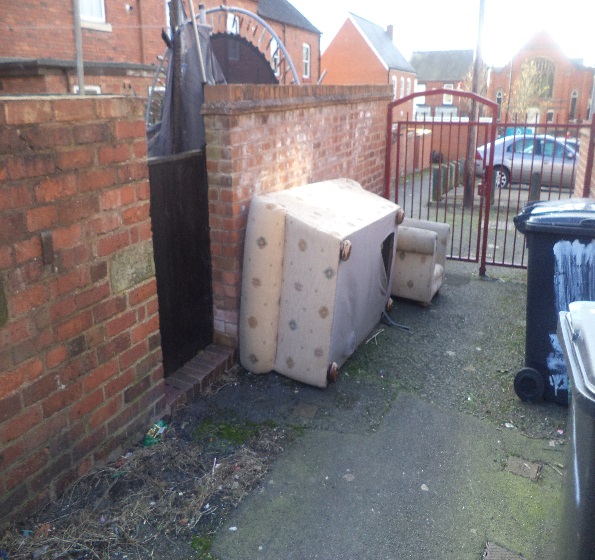 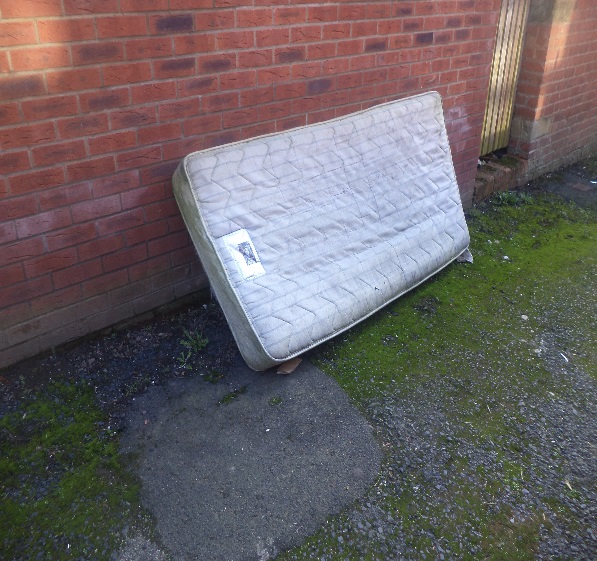 Why is Fly Tipping a Problem?Fly-tipping is dangerous and potentially harmful, while also spoiling our environment, attracting arson and further fly-tipping. As council tax payers, cleaning it up costs us all money.I Have Notice Some Fly Tipping – How Can I Get it Removed?Phone 0345 678 9006, with a description of the waste, and a good description of the location (using descriptions of permanent landmarks or address of property).I have Witnessed Someone Fly-tipping Waste – What Can I Do?Phone 0345 678 9006. The Council will require dates, times and locations, a description of the person dumping waste, their vehicle (registration number, colour, make, model), and whether the person was approached. With sufficient information, we can write the person a warning letter, or bring them in for questioning under caution. The Council can investigate all fly-tipping on both public and private land, with the landowner's consent.Contactcustomer.service@shropshire.gov.uk0345 678 9006Bulky wasteIf you have large / bulky items which are too big for your bin, rather than throw them away you could get someone local to collect them for free simply by offering them as 'free to a good home' on the Freegle website at www.freegle.org.uk/.Another alternative for having them collected is to offer to donate them to your local furniture re-use scheme.How to re-use furnitureIf you have unwanted furniture or electrical items, don’t dump them, donate them! The Council work closely with several local charities and social enterprises who can collect your items and reuse them in the local community. What items do they want?FurnitureElectrical itemsBeddingCurtainsCrockery and cutleryAnything you would need for starting up a new homeAll schemes prefer items in working order but can make basic repairs. To arrange a collection please contact your local furniture scheme directly:Shrewsbury Furniture Scheme (Home Essentials) Tel: 01743 246668Telford Furniture Scheme (Chairs & Spares) Tel: 01952 619197 Oswestry and North Shropshire Furniture Scheme (Shropshire Housing Alliance)Tel: 01691 679817South Shropshire Furniture Scheme Tel: 01584 877788Shropshire Community Project Tel: 07792 369201British Heart Foundation Tel: 01743 355673Revive Tel: 01743 588458You can take large / bulky items of household waste to one of the Council’s household recycling centres free of charge.Shrewsbury Household Recycling CentreVanguard Way
Battlefield Enterprise Park
Shrewsbury
Shropshire
SY1 3TGBridgnorth Household Recycling CentreFaraday Drive
Bridgnorth
Shropshire
WV15 5BAAlternatively if you want to have it collected you can pay to use the Council’s bulky waste collection service. Bulky waste collection serviceWhat the Council can't collectThe Council only collect bulky household waste that can be safely lifted by two people. They won't collect:Business wasteGarden wasteClinical wasteHazardous wasteConstruction and demolition wasteSoil and rubbleFixtures and fittingsPianosSafesGarden shedsStorage heatersBook a collectionPhone the Council on 0345 678 9007. They'll take your payment and then their sub-contractor (a local charity working in waste management to train people disadvantaged in the labour market) will ring you back to book a collection time.Cost per collectionNumber of items to be collectedPrice 1-3£304-6£457-9£6010-12£7413-15£901-10 sacks of general rubbish£46